Calcul mentalDU + U26 + 3 =46 + 7 = (46 + 4) + 3 =DU + DU11 + 43 = (11 + 40) + 3 =25 + 67 = (25 + 60) + 7 =  (85 + 5) + 2 = DU  – U65 – 4 = 93 – 8 = (93 – 3) - 5 =DU – DU76 – 34 = (76 – 30) – 4 =65 – 49 = (65 – 40) – 9 = (25 – 5) – 4 = CD + CD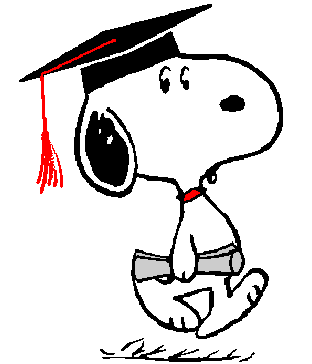 430 + 120 = (430 + 100) + 20 =560 + 370 = (560 + 300) + 70 =CD – CD 970 – 260 = (970 – 200) – 60 =450 – 290 = (450 – 200) – 90 =CDU + DU643 + 25 = (643 + 20)  + 5 =768 + 28 = (768 + 20) + 8 =484 + 91 = (484 + 90) + 1 =768 + 54 = (768 + 50) + 4 = CDU – DU676 – 24 = (676 – 20) – 4 =543 – 18 = (543 – 10) – 8 =826 – 64 = (826 – 60) – 4 =734 – 65 = (734 – 60) – 5 =